Биография МКОУ 
« Такалайская средняя школа»Школа до войны.В Такалае школа была открыта задолго до ВОВ. Открытию школы способствовало строительство вблизи озера индюководческого хозяйства. Школа размешалась в старом Такалае в маленьком каменном домике, где было всего четыре классных помещения. Школа была однокомплектная, т.е. все четыре класса располагались в одной комнате и урок вел один учитель. 
До войны в этой школе обучались 10 -12 учащихся. Послевоенные годы.В 1945 – 1949 г.г. в школе заведующим работал Бекмурзаев Бекмурза, а учительницей Лабазанова Асият. 
В 1949 году школу принимает Бекеев Шихсаид Ибрагимович, выпускник Первого Дагестанского педагогического училища.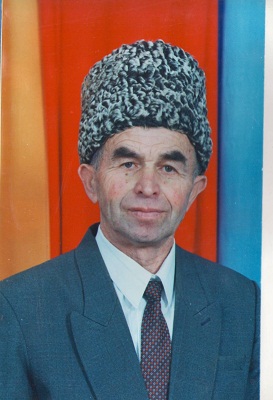 С 1953 по 1955 годы заведующей и учительницей остается Лабазанова Асият Ибрагимовна. Начиная с 1955 года заведование школой принимает Бекеев Шихсаид Ибрагимович и продолжает работать до 1987 года, а с 1987 по1989 г.г. учителем.Новая школа.После землетрясения1970 года каменная школа разрушилась. Новую школу построили между двумя поселками. Сборную щитовую конструкцию построил строительный отряд из Махачкалинского медицинского института. Руководил стройкой прораб Алхлаев М-Р. А.
В 1987 году после окончания Буйнкского педучилища по направлению РУО в данную школу была направлена заведующей Гереева Рашия Арсланалиевна.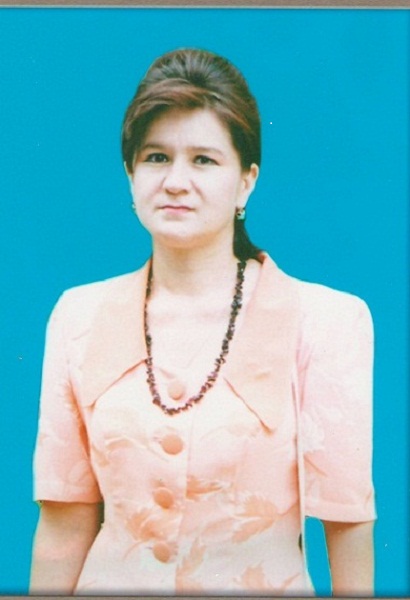 При ней было организованно горячее питание, открыта группа продленного дня, увеличено число классных помещений, заасфальтировано прилегающая территория .
В 1987 -1997 г.г. школа из малокомплектной стала просто начальной. Контингент учащихся увеличился. За эти годы Гереева Р.А. провела огромную работу по переходу школы к основной.Основная школа._http_schools/1711/takalay/admin/ckfinder/core/connector/php/connector.phpfck_user_files/files/1 (3).jpgВ 1998 – 1999 году начальная школа стала основной. Директором назначается опытный педагог Татаков Айланмат Вагидович. 
При нем была проделана большая работа по улучшению материально – технической базы, оформлению коридора и кабинетов.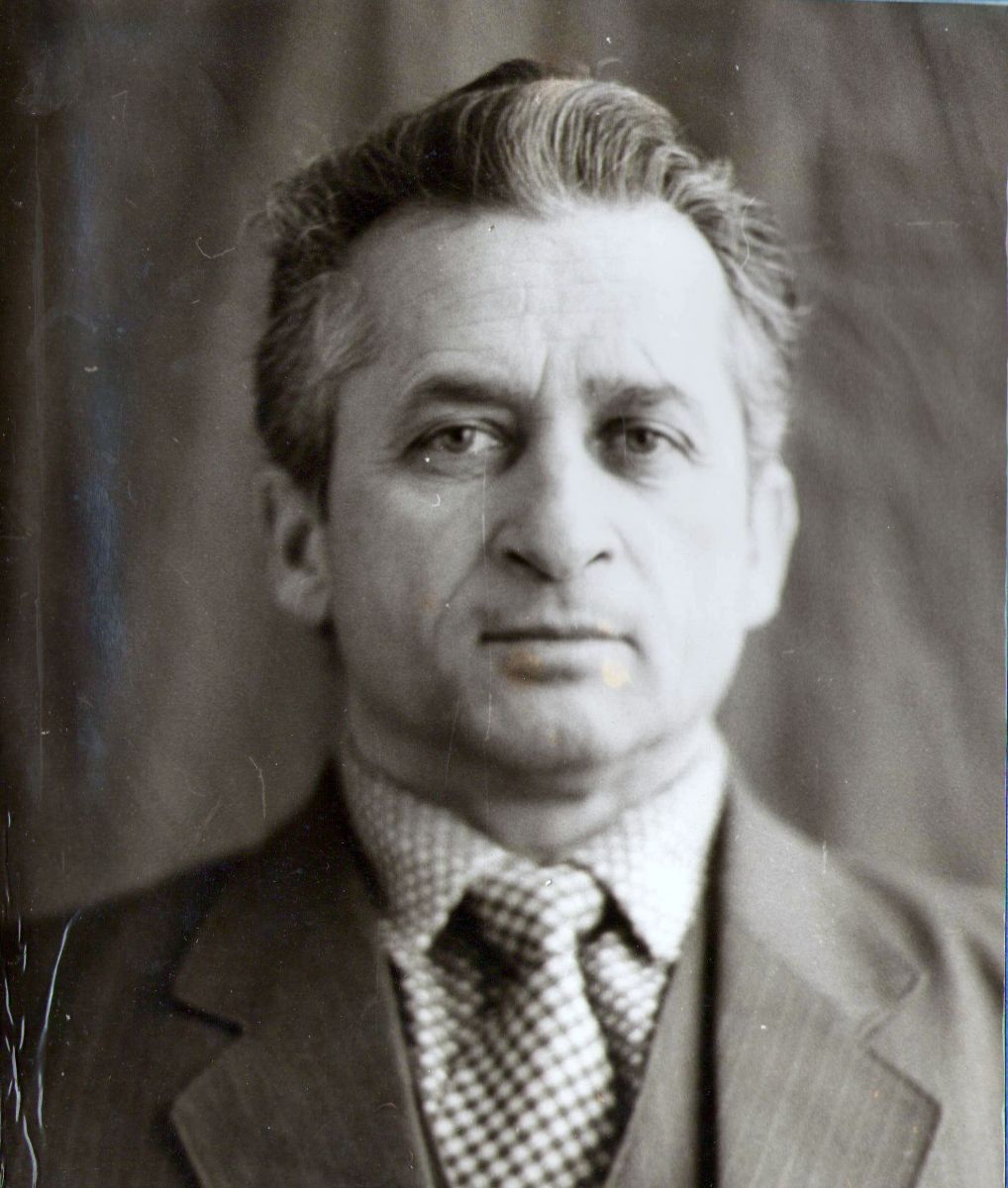 Средняя школа.В 1999 - 2000 уч. год основная школа реорганизована в среднюю школу с профессиональной ориентацией по птицеводству. Готовится кабинет по птицеводству. Оформляется музей .
В 2003 году Татаков Айланмат Вагидович скоропостижно скончался, не успев осуществить все свои грандиозные планы. 
С 2003-2004 уч. года директором школы работает Акаев Исмаил Шарапутдинович.При новом директоре в школе провели новую электропроводку. Школа подключилась к Интернету, обновили стенды в коридоре. Установлена пожарная сигнализация, проведена противопожарная обработка чердачного помещения. На деньги учителей купили музыкальный центр, телевизор, и принтер. Школа систематически начала занимать первые места в своей подгруппе по итогам года.
Учащиеся школы стали занимать призовые места на предметных олимпиадах района и республики. Улучшилось состояние школьных кабинетов.Русская учительница:        Меджидова Ольга Георгиевна 

Ветеран педагогического труда. В 1975 году присвоено звание отличник образования ДАССР.
В 1983 году присвоено звание отличник просвещения СССР. 
В 1996 году награждена орденом «Ветеран труда».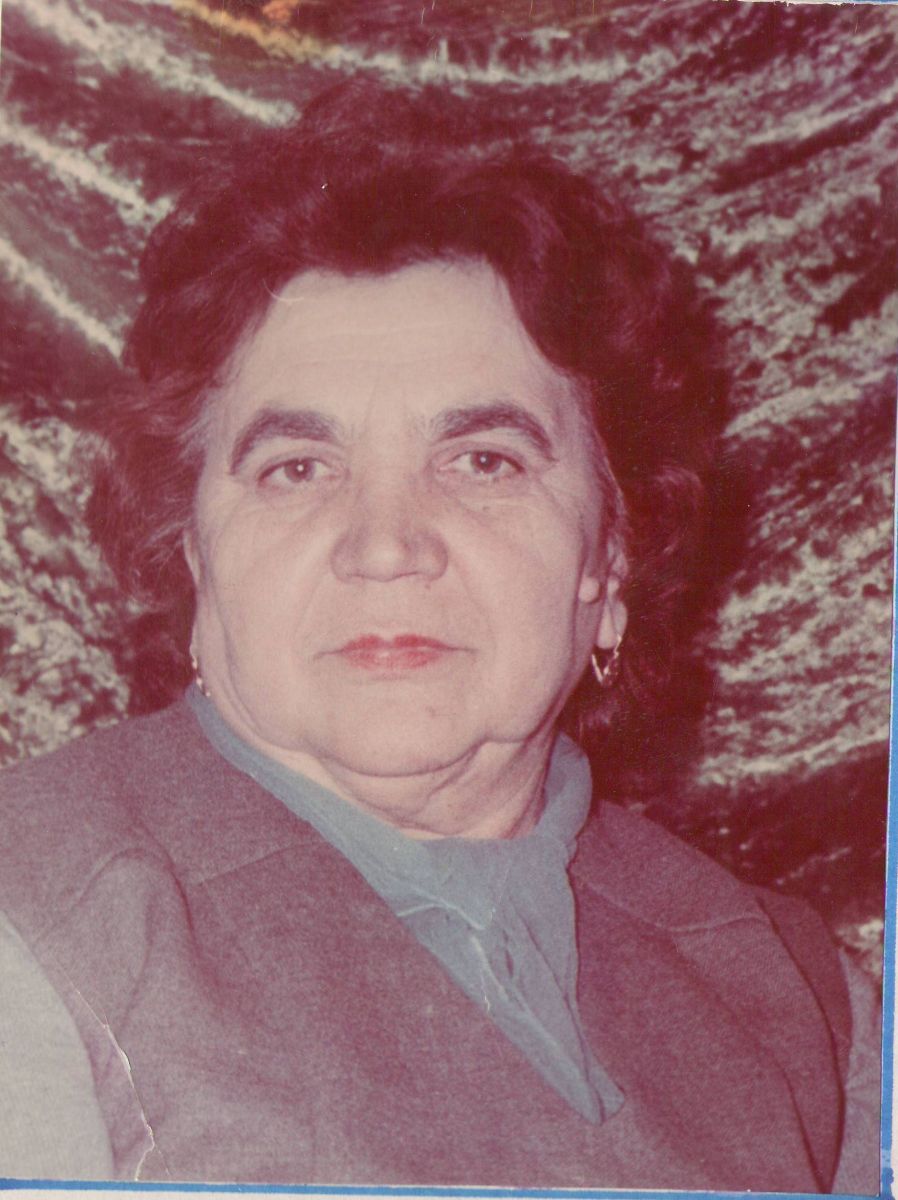 
Заслуженные работники Такалайской средней школы:- Татаков Айланмат Вагидович – заслуженный учитель Республики Дагестан.- Мамаева Заира Магомедрасуловна - почетный работник образования РСФСР,
отличник образования РД, ветеран труда.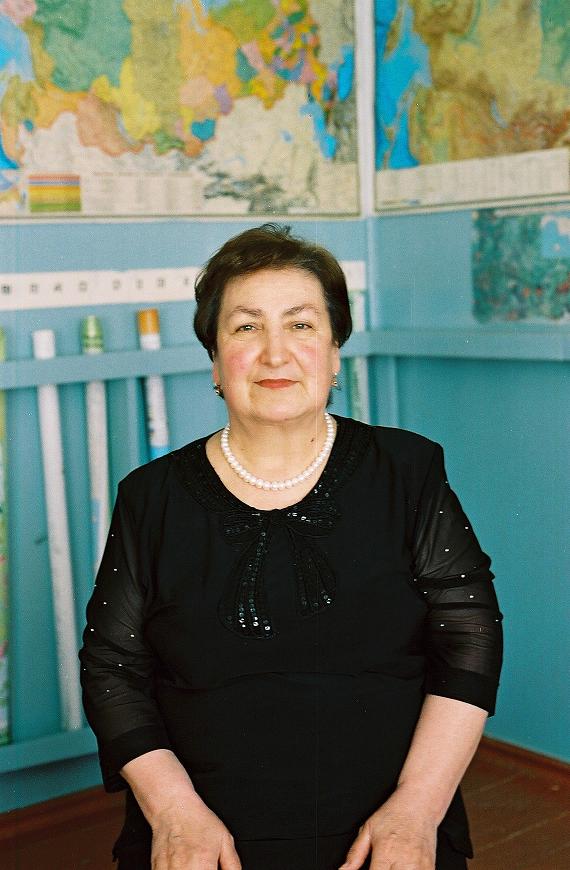 -Татакова Салихат Салаватовна - ветеран труда.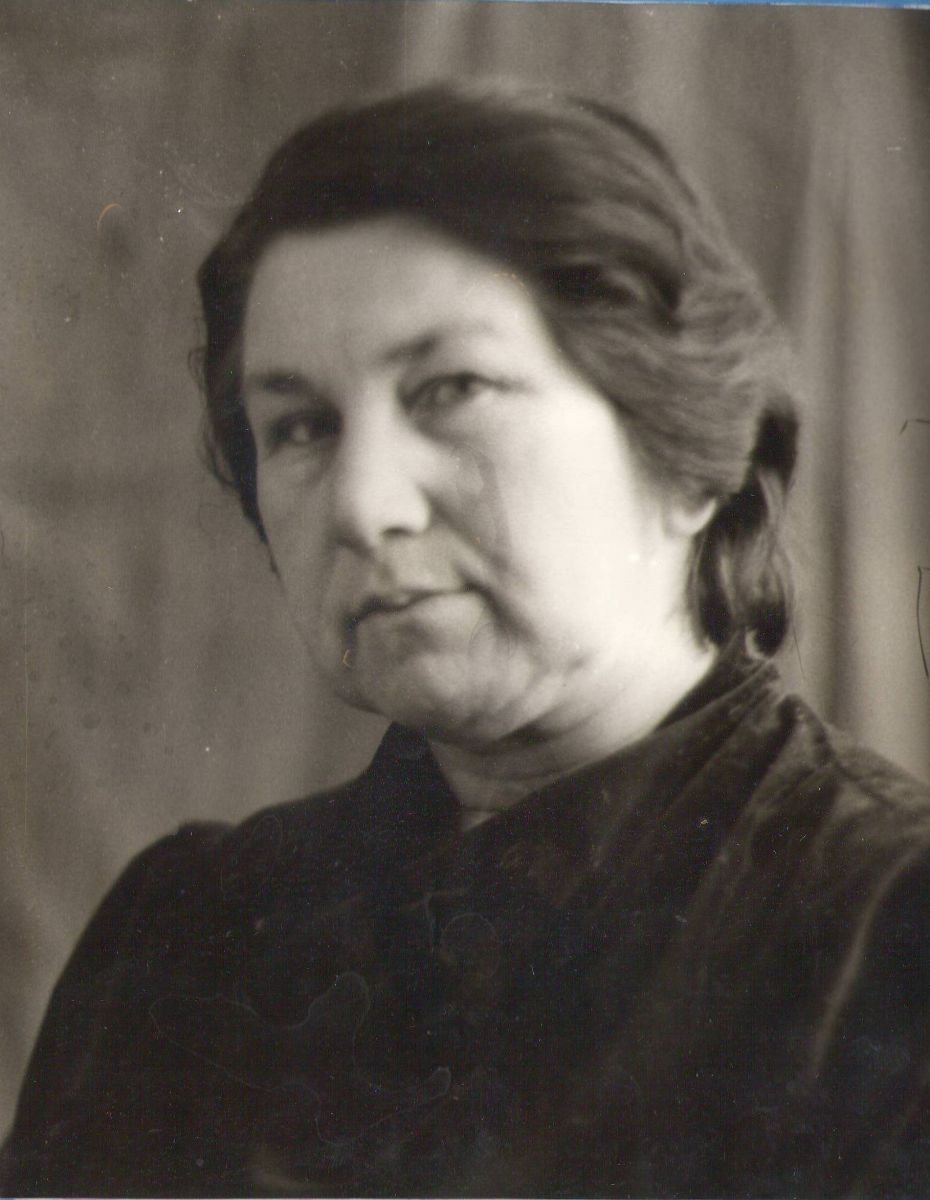 - Гереева Рашия Арсланалиева – отличник образования РФ.
- Акаев Исмаил Шарабутдинович –
отличник образования РД.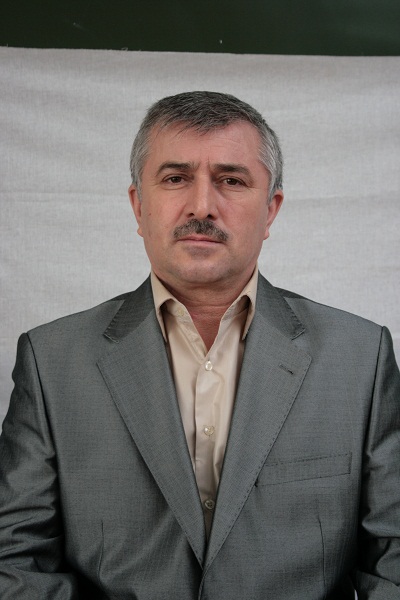 Одаренные дети:  
- Мусаев Джамалутдин – занял в 2008 -09 уч.году I – место на районных предметных олимпиадах - истории и географии.
I – место по географии, I I – место по истории на республиканских олимпиадах.
2009 -2010 уч.г. - I – место по географии, I I I – место по истории на районных предметных олимпиадах.
I I I – место по географии в РД.Шамхалова Хапизат - призер районных предметных олимпиад по русскому языку, биологии, истории, обществознанию и родному языку.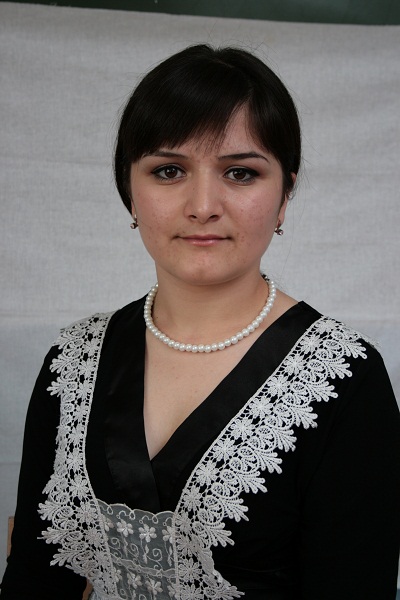 
Выпускники, которыми гордится школа:-Гамидова Камила Гамидовна – выпускница 2001 года. Аспирант био – экологии. Работает в ДГПУ.- Керимов Бабат Измутдинович – выпускник 2003 года. Выпускник ДГПУ. Кандидат в мастера спорта по боксу. Чемпион Приволжского Военного округа по боксу.- Керимов Далгат Измутдинович – выпускник 2004 года. Выпускник ДГПУ. Кандидат в мастера спорта по боксу. Чемпион Приволжского Военного округа по боксу - Абакарова Айна Гаджиевна – выпускница 2006 года. Награждена муниципальной медалью за отличную учебу. Студентка института народного хозяйства. Призер олимпиад среди студентов высших учебных заведений РД.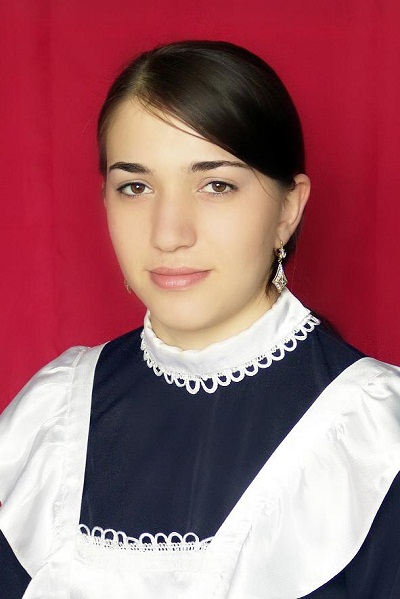 - Шамхалова Хапизат Магомедовна - выпускница 2010 года. Студентка Дагестанской правовой академии. Призер различных конкурсов среди студентов ВУЗов, отличник учебы.- Мусаев Джамалутдин Идрисович - выпускник 2011 года. Студент Уфимского нефтегазового института. 